What’s in the park?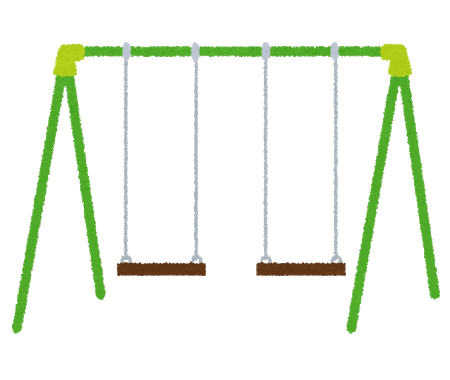 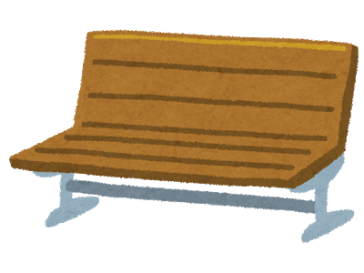 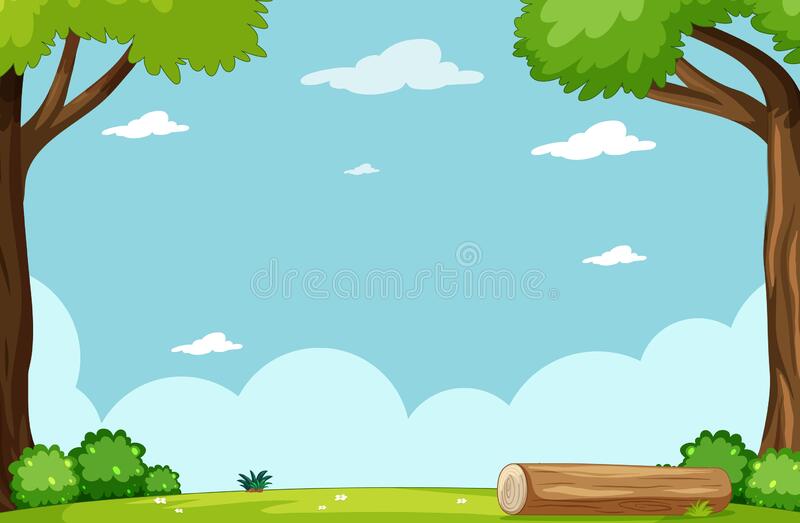 聞き方: Is there a boy in the park?	1) 聞き方: Are there girls in the park?聞き方: Is the boy on the swings?	2) 聞き方: Are the girls by the bench?Round 1:There ______________________ in the tree.There ______________________ by the swings.There ______________________ on the swings.There ______________________ under the bench.There ______________________ on the bench.There ______________________ by the bench.Round 2:There ______________________ in the tree.There ______________________ by the swings.There ______________________ on the swings.There ______________________ under the bench.There ______________________ on the bench.There ______________________ by the bench.Round 3:There ______________________ in the tree.There ______________________ by the swings.There ______________________ on the swings.There ______________________ under the bench.There ______________________ on the bench.There ______________________ by the bench.単数 – isboycatnewspaperonigirisoccer ball複数 – aregirlsdogsbirdsflowersbikes